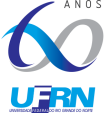 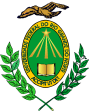 MINISTÉRIO DA EDUCAÇÃOUniversidade Federal do Rio Grande do NorteDECLARAÇÃO DE DOAÇÃO TESTAMENTALEu, ______________________________________________________, nascido(a) em ______/______/_________, natural de _________________________, estado civil,___________________domiciliado(a)em_____________________________________________________________________________________________________________________________________________________, profissão_________________________, portador(a) da Carteira de Identidade, CPF__________________________, declaro perante a sociedade que, após o meu falecimento, o corpo  seja conduzido para Universidade Federal do Rio Grande do Norte, Departamento de Morfologia no Centro de Biociências como doação, para que sirva de estudo no todo ou em partes aos estudantes da área de saúde, em vez de ser sepultado ou cremado. Natal, _____ de _________________de __________.________________________________________________ASSINATURA DO DECLARANTETESTEMUNHAS______________________________________________________________________________________________________________